Publicado en Madrid el 24/07/2017 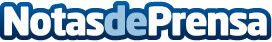 Fraternidad-Muprespa y la Dirección provincial del INSS de Málaga han firmado un convenio de colaboraciónEl convenio se ha firmado en la sede de la dirección provincial del INSS de MálagaDatos de contacto:Gabinete de PrensaFraternidad-Muprespa913608500Nota de prensa publicada en: https://www.notasdeprensa.es/fraternidad-muprespa-y-la-direccion-provincial Categorias: Andalucia Seguros http://www.notasdeprensa.es